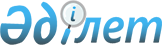 О внесении изменений в постановления Правительства Республики Казахстан от 23 июня 2011 года № 692 "О выделении средств из резерва Правительства Республики Казахстан" и от 23 июня 2011 года № 693 "О выделении средств из резерва Правительства Республики Казахстан"Постановление Правительства Республики Казахстан от 21 июля 2011 года № 835

      Правительство Республики Казахстан ПОСТАНОВЛЯЕТ:



      1. Внести в некоторые решения Правительства Республики Казахстан следующие изменения:



      1) в постановлении Правительства Республики Казахстан от 23 июня 2011 года № 692 "О выделении средств из резерва Правительства Республики Казахстан":



      приложение к указанному постановлению изложить в новой редакции согласно приложению 1 к настоящему постановлению;



      2) в постановлении Правительства Республики Казахстан от 23 июня 2011 года № 693 "О выделении средств из резерва Правительства Республики Казахстан":



      пункт 1 изложить в следующей редакции:

      "1. Выделить Агентству Республики Казахстан по делам строительства и жилищно-коммунального хозяйства из резерва Правительства Республики Казахстан, предусмотренного в республиканском бюджете на 2011 год на неотложные затраты, средства в сумме 5500000000 (Пять миллиардов пятьсот миллионов) тенге для перечисления акиматам областей, городов Астаны и Алматы в виде целевых трансфертов на развитие для увеличения уставного капитала специализированных уполномоченных организаций с участием государства, в целях проведения ремонтных работ общего имущества объектов кондоминиума согласно приложению к настоящему постановлению.";



      приложение к указанному постановлению изложить в новой редакции согласно приложению 2 к настоящему постановлению.



      3. Настоящее постановление вводится в действие со дня подписания.      Премьер-Министр

      Республики Казахстан                       К. Масимов

Приложение 1       

к постановлению Правительства

Республики Казахстан    

от 21 июля 2011 года № 835 

Приложение          

к постановлению Правительства

Республики Казахстан     

от "23" июня 2011 года    

№ 692 "О выделении средств из 

резерва Правительства Республики

Казахстан"         

Распределение сумм целевых трансфертов на развитие акиматам

областей, городов Астаны и Алматы для увеличения уставного

    капитала социально-предпринимательских корпораций

Приложение 2       

к постановлению Правительства

Республики Казахстан    

от 21 июля 2011 года № 835 

Приложение         

к постановлению Правительства 

Республики Казахстан    

от 23 июня 2011 года    

№ 693 "О выделении средств из 

резерва Правительства Республики

Казахстан"         

   Распределение сумм целевых трансфертов на развитие для

увеличения уставного капитала специализированных уполномоченных

          организаций с участием государства
					© 2012. РГП на ПХВ «Институт законодательства и правовой информации Республики Казахстан» Министерства юстиции Республики Казахстан
				№ п\пНаименование 

областейНаименование организацииСумма

расходов, тысяч тенге1234Всего:Всего:Всего:1 932 0001.Акмолинская

область Акционерное общество

«Национальная компания

«Социально-предпринимательская

корпорация «Есиль»120 0002.Актюбинская

областьАкционерное

общество «Национальная компания

«Социально-предпринимательская

корпорация «Актобе»120 0003.Алматинская

областьАкционерное общество

«Национальная компания

«Социально-предпринимательская

корпорация «Жетісу»48 0004.Атырауская

областьАкционерное общество

«Национальная компания

«Социально-предпринимательская

корпорация «Атырау»120 0005.Восточно-

Казахстанская

областьАкционерное

общество «Национальная компания

«Социально-предпринимательская

корпорация «Ертіс»240 0006.Жамбылская

областьАкционерное общество

«Национальная компания

«Социально-предпринимательская

корпорация «Тараз»120 0007.Западно-

Казахстанская

областьАкционерное общество

«Национальная компания

«Социально-предпринимательская

корпорация «Орал»120 0008.Карагандинская

областьАкционерное общество

«Национальная компания

«Социально-предпринимательская

корпорация «Сарыарка»180 0009.Костанайская

областьАкционерное общество

«Социально-предпринимательская

корпорация «Тобол» 120 00010.Кызылординская

областьАкционерное общество

«Социально-предпринимательская

корпорация «Кызылорда»120 00011.Мангистауская

областьАкционерное общество

«Национальная компания

«Социально-предпринимательская

корпорация «Каспий»24 00012.Павлодарская

областьАкционерное общество

«Национальная компания

«Социально-предпринимательская

корпорация «Павлодар»120 00013.Северо-

Казахстанская

областьАкционерное общество

«Социально-предпринимательская

корпорация «Солтүстік»120 00014.Южно-

Казахстанская

областьАкционерное общество

«Национальная компания

«Социально-предпринимательская

корпорация «Оңтүстік»120 00015.г. АстанаАкционерное общество

«Социально-предпринимательская

корпорация «Astana»120 00016.г. АлматыАкционерное общество

«Национальная компания

«Социально-предпринимательская

корпорация «Алматы»120 000№ п\пНаименование областейНаименование организацииСумма расходов, тысяч тенге1234Всего:Всего:Всего:55000001.Акмолинская

областьГосударственное коммунальное

предприятие на праве

хозяйственного введения «Көкше

Жәрдем» при отделе

жилищно-коммунального хозяйства,

пассажирского транспорта и

автомобильных дорог города

Кокшетау1386691.Акмолинская

областьГосударственное коммунальное

предприятие на праве

хозяйственного введения

«Горкоммунхоз» при отделе

жилищно-коммунального хозяйства,

пассажирского транспорта и

автомобильных дорог города

Степногорска171871.Акмолинская

областьГосударственное коммунальное

предприятие на праве

хозяйственного введения

«Тазалык-Сервис» при отделе

жилищно-коммунального хозяйства,

пассажирского транспорта и

автомобильных дорог Бурабайского

района503942.Актюбинская

областьТоварищество с ограниченной

ответственностью «Табыс Актобе»3437503.Алматинская

областьТоварищество с ограниченной

ответственностью «Қапшағай тұргын

үй»695153.Алматинская

областьТоварищество с ограниченной

ответственностью

«Жилищно-эксплуатационный комплекс

города Текели»77913.Алматинская

областьТоварищество с ограниченной

ответственностью «Жилищная служба

города Талдыкоргана»1976944.Атырауская

областьКоммунальное государственное

предприятие «Коммунальное

обслуживание жилых домов города»

Государственного учреждения

«Городской отдел

жилищно-коммунального хозяйства,

пассажирского транспорта и

автомобильных дорог»3437505.Восточно-

Казахстанская

областьГосударственное коммунальное

предприятие «Усть-Каменогорское

многоотраслевое предприятие

«Өскемен-Тәртіп» акимата города

Усть-Каменогорска4468755.Восточно-

Казахстанская

областьГосударственное коммунальное

предприятие «Многоотраслевое

эксплуатационное предприятие

города Семей» (МЭПС)

государственного учреждения «Отдел

жилищно-коммунального хозяйства,

пассажирского транспорта и

автомобильных дорог города Семей»1718756.Жамбылская

областьТоварищество с ограниченной

ответственностью «Тұрғын үй

жөндеу-Тараз»2062507.Западно-

Казахстанская

областьГосударственное коммунальное

предприятие «Орал Құрылыс Жөндеу

Сервис» отдела

жилищно-коммунального хозяйства,

пассажирского транспорта и

автомобильных дорог города

Уральска акимата города Уральска»2750008.Карагандинская

областьКоммунальное государственное

предприятие «Городское

коммунальное хозяйство» при

акимате города Караганды5156259.Костанайская

областьГосударственное коммунальное

предприятие

«Жилищно-эксплуатационная служба»

акимата города Костаная

государственного учреждения «Отдел

жилищно-коммунального хозяйства,

пассажирского транспорта и

автомобильных дорог акимата города

Костаная» 24062510.Кызылординская

областьГосударственное коммунальное

предприятие «Тұрғын үй қызметі» на

праве хозяйственного введения 27500011.Мангистауская

областьГосударственное коммунальное

предприятие «Ақтау тұрғын үй»

Акимата города Актау27500012.Павлодарская

областьКоммунальное государственное

предприятие «Горкомхоз» отдела

жилищно-коммунального хозяйства,

пассажирского транспорта и

автомобильных дорог города

Павлодара, акимата города

Павлодара27500013.Северо-

Казахстанская

областьГосударственное коммунальное

предприятие на праве

хозяйственного введения

«Жилищно-эксплуатационная служба»

акимата города Петропавловска

государственного учреждения «Отдел

жилищно-коммунального хозяйства,

пассажирского транспорта и

автомобильных дорог города

Петропавловска» 275000 14.Южно-

Казахстанская

областьГосударственное коммунальное предприятие «Тұрғын үй» отдела жилищно-коммунального хозяйства, пассажирского транспорта и автомобильных дорог акимата города Шымкента34375015.г. АстанаГосударственное коммунальное

предприятие «Городская

недвижимость» на праве

хозяйственного ведения

Государственного учреждения

«Управление жилья города Астаны»34375016.г. АлматыГосударственное коммунальное

предприятие на праве

хозяйственного введения акимата

города Алматы «Алматы  тұрғын үй»687500